Skill: Tricep DipDescription: The Tricep dip is a common exercise used for athletes who want to work on strengthening their Tricep muscles, or to aid in a specific movement of a sport.  This exercise can be conducive to gymnasts, wrestlers, weightlifters, swimmers and a variety of other sports.  Any sport that utilizes the Tricep as a prime muscle can use these dips to increase strength.  Tricep dips can be done from in a variety of ways, ranging from beginning to advanced ability levels.  They can be done hanging from parallel bars, with the legs elevated on an object, in a pike position or a tuck position.  In all scenarios, the athlete should lower themselves to a 90 degree angle at the elbow and then fully extend back up.  The type of dip I chose was starting with straight arms, holding onto a mat or chair and the knee bent to 90 degrees.  The person will lower themselves into a 90 degree angle at the elbow, and conversely the knees will bend to allow this motion.  Once at this point, the participant will extend the arms back up, and their knees will extend as well.  Both sides of the body go through the same movements simultaneously. Kinesiologic Analysis of the Tricep DipBy: Rachel WaranowiczPE 32312/14/2010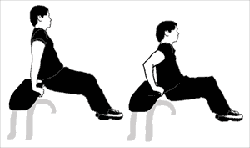 Works CitedLippert, Lynn S. Clinical Kinesiology and Anatomy. 4th ed. Philadelphia: F.A. Davis Company, 2006. N. pag. Print.	Starting Position(right and left are the same)JointPosition (Apx. Degrees)Muscles UsedNeckNo joint motionFull extension, isometric contractions of the muscles hold the head in place.Splenius Capitis, Splenius Cervicis,  Obliquus capitis, Obliquus capitis inferior, Rectus capitis posterior minor, Rectus capitis posterior majorShoulderScapulaRetraction of scapulaMiddle Trapezius, RhomboidsTrunk/BackNo joint motionAll vertebra are alignedErector Spinae,Transversospinalis, InterspinalesElbowElbow jointFull Extension Triceps, Anconeus assists in elbow extensionWristRadiocarpal jointMidcarpal jointCarpometacarpal jointExtension/Hyperextension (100 degrees)MC and CMC glide (non-axial), assists with Radiocarpal motionExtensor carpi radialis longus, extensor carpi radialis brevis, extensor carpi ulnarisPhalanges/HandMCP jointsPIP jointsDIP jointsIP jointFlexion (90 degrees)Flexion (30 degrees)Flexion (45 degrees)Flexion (90 degrees)Flexor digitorum superficialis, flexor digitorum profundus, flexor pollicis longus, flexor pollicis brevis, flexor digiti minimiHipHip jointExtension (90 degrees)Gluteus maximus, Semimembranosus, Semitendinosus, Biceps femorisKneeKnee jointExtension (80 degrees)Rectus femoris, Vastus lateralis, Vastus medialis, Vastus intermedialisAnkleTalocrural jointDorsiflexion (80 degrees)Tibialis anterior, extensor hallucis longus, extensor digitorum longus, peroneus tertiusFootMTP jointsPIP jointsDIP jointsIP jointFull extension (neutral)Full extension (neutral)Full extension (neutral)Full extension (neutral)Extensor hallucis longus, Extensor digitorum longusPicture 1- Picture 2(right and left are the same)JointPosition (Apx. Degrees)Muscles usedNeckNo joint motionFull extension, isometric contraction of muscles holds the head in position.Splenius Capitis, Splenius Cervicis,  Obliquus capitis, Obliquus capitis inferior, Rectus capitis posterior minor, Rectus capitis posterior majorShoulderShoulder jointScapulaMedial rotation (45 degrees)Scapular Retraction  Anterior Deltoid,Pectoralis Major (Clavicular and Sternal Portions),Latissimus Dorsi,Teres Major, Subscapularis, Middle Trapezius, Rhomboids Trunk and BackL1-S5Flexion (5 degrees)Rectus Abdominis, Internal Oblique, External ObliqueElbowElbow jointFlexion (45 degrees)Brachialis, Biceps Brachii, Brachioradialis, Pronator Teres assists in elbow flexionWristRadiocarpal jointMidcarpal jointCarpometacarpal jointExtension/Hyperextension (90 degrees)MC and CMC glide (non-axial), assists with Radiocarpal motionExtensor carpi radialis longus, extensor carpi radialis brevis, extensor carpi ulnarisPhalanges/HandMCP jointsPIP jointsDIP jointsIP jointFlexion (90 degrees)Flexion (30 degrees)Flexion (45 degrees)Flexion (90 degrees)Flexor digitorum superficialis, flexor digitorum profundus, flexor pollicus longus, flexor pollicis brevis, flexor digiti minimiHipHip jointFlexion (100 degrees)Iliopsoas, Rectus femoris, Sartorius, PectineusKneeKnee jointFlexion (90 degrees)Semimembranosus, Semitendinosus, Biceps femoris, Popliteus, GastrocnemiusAnkleTalocrural jointDorsiflexion (90 degrees)Tibialis anterior, extensor hallucis longus, extensor digitorum longus, peroneus tertiusFootMTP jointsPIP jointsDIP jointsIP jointFull extension (neutral)Full extension (neutral)Full extension (neutral)Full extension (neutral)Extensor hallucis longus, Extensor digitorum longusPicture 2- Picture 3(right and left are the same)JointPosition (Apx. Degrees)Muscles UsedNeckNo joint motionFull extension, isometric contractions hold the head in positionSplenius Capitis, Splenius Cervicis,  Obliquus capitis, Obliquus capitis inferior, Rectus capitis posterior minor, Rectus capitis posterior majorShoulderShoulder jointScapulaMedial rotation (90 degrees)Scapular Retraction  Anterior Deltoid,Pectoralis Major (Clavicular and Sternal Portions),Latissimus Dorsi,Teres Major, Subscapularis, Middle Trapezius, Rhomboids Trunk/BackL1-S5Flexion (7 degrees)Rectus Abdominis, Internal Oblique, External ObliqueElbowElbow jointFlexion (90 degrees)Brachialis, Biceps Brachii, Brachioradialis, Pronator Teres assists in elbow flexionWristRadiocarpal jointMidcarpal jointCarpometacarpal jointExtension/Hyperextension (90 degrees)MC and CMC glide (non-axial), assists with Radiocarpal motionExtensor carpi radialis longus, extensor carpi radialis brevis, extensor carpi ulnarisPhalanges/HandMCP jointsPIP jointsDIP jointsIP jointFlexion (90 degrees)Flexion (30 degrees)Flexion (45 degrees)Flexion (90 degrees)Flexor digitorum superficialis, flexor digitorum profundus, flexor pollicus longus, flexor pollicis brevis, flexor digiti minimiHipHip jointFlexion (130 degrees)Iliopsoas, Rectus femoris, Sartorius, PectineusKneeKnee jointFlexion (120 degrees)Semimembranosus, Semitendinosus, Biceps femoris, Popliteus, GastrocnemiusAnkleTalocrural jointDorsiflexion (95 degrees)Tibialis anterior, extensor hallucis longus, extensor digitorum longus, peroneus tertiusFootMTP jointsPIP jointsDIP jointsIP jointFull extension (neutral)Full extension (neutral)Full extension (neutral)Full extension (neutral)Extensor hallucis longus, Extensor digitorum longusPicture 3- Picture 4(right and left are the same)JointPosition (Apx. Degrees)Muscles UsedNeckNo joint motionFull extension, isometric contractions of the muscles hold the head in place.Splenius Capitis, Splenius Cervicis,  Obliquus capitis, Obliquus capitis inferior, Rectus capitis posterior minor, Rectus capitis posterior majorShoulderShoulder jointScapulaLateral rotation (45 degrees)Retraction of scapulaMiddle Trapezius, Rhomboids, Posterior Deltoid, Infraspinatus, Teres minorTrunk/BackL1-S5Extension (7 degrees)Erector Spinae,Transversospinalis, InterspinalesElbowElbow jointExtension (45 degrees)Triceps, Anconeus assists in elbow extensionWristRadiocarpal jointMidcarpal jointCarpometacarpal jointExtension/Hyperextension (90 degrees)MC and CMC glide (non-axial), assists with Radiocarpal motionExtensor carpi radialis longus, extensor carpi radialis brevis, extensor carpi ulnarisPhalanges/HandMCP jointsPIP jointsDIP jointsIP jointFlexion (90 degrees)Flexion (30 degrees)Flexion (45 degrees)Flexion (90 degrees)Flexor digitorum superficialis, flexor digitorum profundus, flexor pollicus longus, flexor pollicis brevis, flexor digiti minimiHipHip jointExtension (100 degrees)Gluteus maximus, Semimembranosus, Semitendinosus, Biceps femorisKneeKnee jointExtension (90 degrees)Rectus femoris, Vastus lateralis, Vastus medialis, Vastus intermedialisAnkleTalocrural jointDorsiflexion (90 degrees)Tibialis anterior, extensor hallucis longus, extensor digitorum longus, peroneus tertiusFootMTP jointsPIP jointsDIP jointsIP jointFull extension (neutral)Full extension (neutral)Full extension (neutral)Full extension (neutral)Extensor hallucis longus, Extensor digitorum longusPicture 4- Picture 5(right and left are the same)JointPosition (Apx. Degrees)Muscles UsedNeckNo joint motionFull extension, isometric contractions of the muscles hold the head in place.Splenius Capitis, Splenius Cervicis,  Obliquus capitis, Obliquus capitis inferior, Rectus capitis posterior minor, Rectus capitis posterior majorShoulderShoulder jointScapulaLateral rotation (90 degrees)Retraction of scapulaMiddle Trapezius, Rhomboids, Posterior Deltoid, Infraspinatus, Teres minorTrunk/BackL1-S5Extension (5 degrees)Erector Spinae,Transversospinalis, InterspinalesElbowElbow jointFull Extension Triceps, Anconeus assists in elbow extensionWristRadiocarpal jointMidcarpal jointCarpometacarpal jointExtension/Hyperextension (100 degrees)MC and CMC glide (non-axial), assists with Radiocarpal motionExtensor carpi radialis longus, extensor carpi radialis brevis, extensor carpi ulnarisPhalanges/HandMCP jointsPIP jointsDIP jointsIP jointFlexion (90 degrees)Flexion (30 degrees)Flexion (45 degrees)Flexion (90 degrees)Flexor digitorum superficialis, flexor digitorum profundus, flexor pollicus longus, flexor pollicis brevis, flexor digiti minimiHipHip jointExtension (90 degrees)Gluteus maximus, Semimembranosus, Semitendinosus, Biceps femorisKneeKnee jointExtension (80 degrees)Rectus femoris, Vastus lateralis, Vastus medialis, Vastus intermedialisAnkleTalocrural jointDorsiflexion (80 degrees)Tibialis anterior, extensor hallucis longus, extensor digitorum longus, peroneus tertiusFootMTP jointsPIP jointsDIP jointsIP jointFull extension (neutral)Full extension (neutral)Full extension (neutral)Full extension (neutral)Extensor hallucis longus, Extensor digitorum longus